Глава сельского поселения – Рахмаев Ильшат МидхатовичПриемные дни:Вторник: 14:30 – 16:00 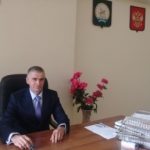 Четверг: 10:00 – 12:00тел: (34757) 65-5-42Образование высшееВ должности главы сельского поселения – с 23 сентября 2019 года.Общий трудовой стаж 36 лет.Управляющий делами – Раимова Гульназ НаилевнаПриемные дни ежедневно, кроме субботы и воскресенья,с 09 до 17 часов;перерыв на обед с 13 до 14 часов.тел: (34757) 65-5-42Образование высшее экономическое.Общий трудовой стаж 17 летСпециалист 2 категории Камалетдинова Ляйсан РафиковнаПриемные дни ежедневно, кроме субботы и воскресенья,с 09 до 17 часов; перерыв на обед с 13 до 14 часов.тел: (34757) 65-5-42Образование высшее, начало работы в администрации с января 2019 года.Общий стаж в администрации 1 годСпециалист 2 категории Ишмуратова Рита УльфатовнаПриемные дни ежедневно, кроме субботы и воскресенья,с 09 до 17 часов; перерыв на обед с 13 до 14 часов.тел: (34757) 65-5-42Образование среднее, начало работы в администрации с июля 2020 года